revised Draft Agendaprepared by the Office of the UnionDisclaimer:  this document does not represent UPOV policies or guidance	Opening of the session	Adoption of the agenda	Report by the Vice Secretary-General on developments in UPOV (document TC/55/INF/8) 	Progress reports on the work of the Technical Working Parties, including the Working Group on Biochemical and Molecular Techniques, and DNA-Profiling in Particular (BMT) (documents BMT/18/21, TWA/48/9, TWC/37/12, TWF/49/12, TWF/50/13, TWO/51/12, TWV/53/14 Rev. and oral reports by the Chairpersons)	Matters arising from the Technical Working Parties (documents TC/55/3 and TC/55/3 Add.)	TGP documents (documents TC/55/4 and TC/55/4 Add.)Revision of TGP documents TGP/7:	Development of Test Guidelines (document TGP/7/7 Draft 1 Rev.)Characteristics which only apply to certain varieties (documents TC/55/12 and TC/55/12 Add.)TGP/8:	Trial Design and Techniques Used in the Examination of Distinctness, Uniformity and Stability (document TGP/8/4 Draft 1)Data Processing for the Assessment of Distinctness and for Producing Variety Descriptions (documents TC/55/13 and TC/55/13 Add.)TGP/10:	Examining Uniformity (document TGP/10/2 Draft 1)TGP/14:	Glossary of Terms Used in UPOV Documents (document TGP/14/4 Draft 1)Color names for the RHS Colour Chart (document TC/55/14)TGP/15:	Guidance on the Use of Biochemical and Molecular Markers in the Examination of Distinctness, Uniformity and Stability (DUS) (document TGP/15/2 Draft 2)New example: Characteristic-specific marker with incomplete information on state of expression (documents TC/55/15, TC/55/15 Add. and TC/55/15 Add.2)	UPOV information databases (documents TC/55/5 and TC/55/5 Add.) 	Exchange and use of software and equipment (document TC/55/6)UPOV/INF/22	Software and Equipment Used by Members of the Union (Revision) 
(document UPOV/INF/22/6 Draft 1)	Molecular techniques (documents TC/55/7, TC/55/7 Add. and TC/55/7 Add.2)	Variety denominations (documents TC/55/8 and TC/55/8 Add.)	Preparatory workshops (document TC/55/9)	International cooperation in examination (documents TC/55/10 and TC/55/10 Add.)	Matters concerning variety descriptions (document TC/55/11)	Increasing participation of new members of the Union in the work of the TC and TWPs (document TC/55/24) 	Discussion on:(a)	Minimum distance between varieties(b)	Role of DUS characteristics in enforcement of plant breeders’ rights	Test Guidelines (documents TC/55/2, TC/55/16, TC/55/17, TC/55/18, TC/55/19, TC/55/20, TC/55/21, TC/55/22 and TC/55/23) 	Matters for information*: (a)	List of genera and species for which authorities have practical experience in the examination of distinctness, uniformity and stability (document TC/55/INF/4)(b)	UPOV information databases (document TC/55/INF/2)(c)	Variety description databases (document TC/55/INF/3)(d)	UPOV PRISMA (document TC/55/INF/5)(e)	Molecular techniques (document TC/55/INF/6)(f)	Variety denominations (document TC/55/INF/7)(g)	Differences in notes for the assessment of distinctness (document TC/55/INF/9) 	Program for the fifty-sixth session	Adoption of the report (if time permits)	Closing of the session[End of document]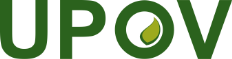 EInternational Union for the Protection of New Varieties of PlantsTechnical CommitteeFifty-Fifth Session
Geneva, October 28 and 29, 2019TC/55/1 Rev. 2Original:  EnglishDate:  October 24, 2019